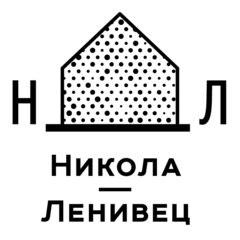  Некоммерческое партнерство «Проект Никола-Ленивец» Адрес: 249866, Калужская область, Дзержинский район, д. Никола-ЛенивецТелефон: +7(916)135-74-22.АНКЕТА УЧАСТНИКА КОНКУРСА “А ЧТО ЕСЛИ ПЕРЕКРАСИТЬ РОТОНДУ?”Анкету необходимо заполнить, сохранить в формате pdf и прислать на почту detinikoli@gmail.com ФИО ребенкаДата рождения ребенкаФИО законного представителя ребенкаПаспортные данные законного представителяe-mail адресТелефонОписание или название работыЯ даю согласие на передачу авторских прав и использование рисунка в рамках фестиваля Архстояние Детское 2019 Я даю согласие на обработку персональных данных